https://link.springer.com/article/10.1007/s10904-022-02425-7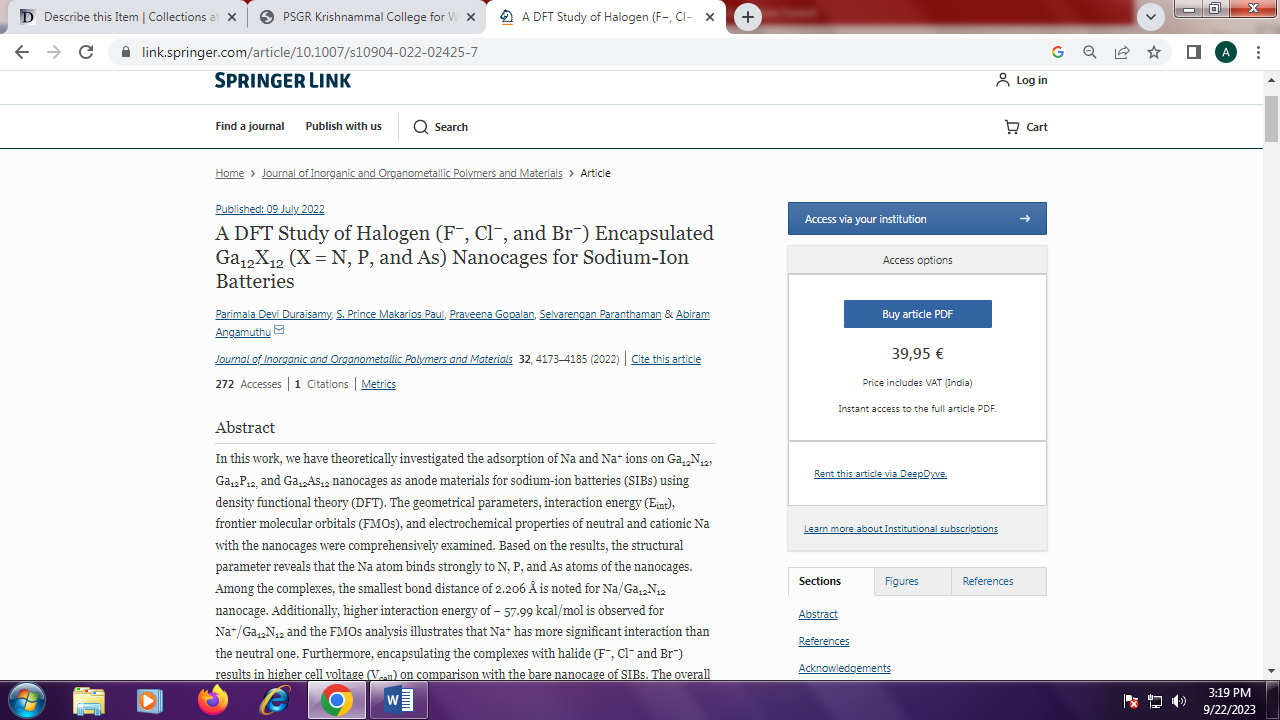 